Atividades Complementares para Alunos Educação Especial (Inclusão) Escola: E.M.E.I OLINDA MARIA DE JESUS SOUZAProfessor/AEE: Fátima Aparecida de AssumpçãoData: 02/08/2021 a 06/08/2021ATIVIDADE IMPRESSA AUTOAVALIAÇÃO: A atividade deverá ser filmada com o aluno realizando-a. OBJETIVO: Brincar com a música, imitar, inventar. Expressar sensações e sentimentos.Acesse https://youtu.be/3r4cadv1Cmw   SEU LOBATO   Clipe Múisica Oficial-Galinha Pintadinha 4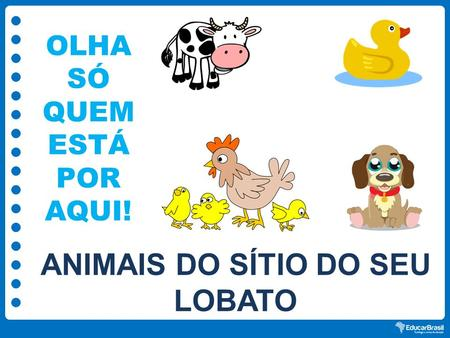 Atividades Complementares para Alunos Educação Especial (Inclusão) Escola: E.M.E.I OLINDA MARIA DE JESUS SOUZAProfessor/AEE: Fátima Aparecida de AssumpçãoData: 02/08/2021 a 06/08/2021ATIVIDADE IMPRESSA AUTOAVALIAÇÃO: A atividade deverá ser filmada com o aluno realizando-a. OBJETIVO: Aprimorar a coordenação viso motora. Percepção visual, sensória e motora.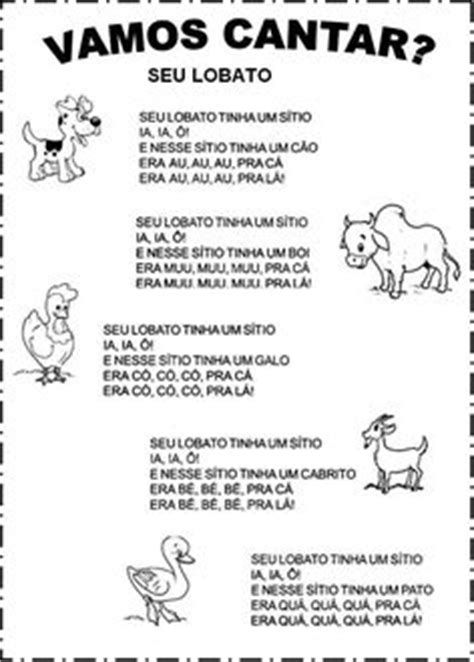 